§41-A.  Biennial funding comparison reportBy January 31, 2003, and every 2 years thereafter, the commissioner shall report to the joint standing committee of the Legislature having jurisdiction over health and human services matters and the joint standing committee of the Legislature having jurisdiction over appropriations and financial affairs the amounts of appropriations and allocations that would be required to fully fund all reimbursable costs for nursing facilities and medical and remedial private nonmedical institutions covered by the department, determined pursuant to the department's principles of reimbursement and the amounts of appropriations and allocations that would be necessary to raise the reimbursement rates for all providers of services reimbursed under the Medicaid program on a fee-for-service basis who are reimbursed below 70% of usual and customary rates to a level equal to 70% of usual customary rates, as long as the rate does not exceed the rate allowed by federal law or regulation.  The information in the report regarding nursing facilities and private nonmedical institutions must be presented in a manner that compares the amounts that would be required to fully fund the 2 types of facilities, the amounts that are requested in the Governor's budget bill and the amounts that were appropriated and allocated for each of the 2 years of the biennium in which the report is made.  [PL 2001, c. 666, Pt. D, §1 (NEW).]SECTION HISTORYPL 2001, c. 666, §D1 (NEW). The State of Maine claims a copyright in its codified statutes. If you intend to republish this material, we require that you include the following disclaimer in your publication:All copyrights and other rights to statutory text are reserved by the State of Maine. The text included in this publication reflects changes made through the First Regular and First Special Session of the 131st Maine Legislature and is current through November 1. 2023
                    . The text is subject to change without notice. It is a version that has not been officially certified by the Secretary of State. Refer to the Maine Revised Statutes Annotated and supplements for certified text.
                The Office of the Revisor of Statutes also requests that you send us one copy of any statutory publication you may produce. Our goal is not to restrict publishing activity, but to keep track of who is publishing what, to identify any needless duplication and to preserve the State's copyright rights.PLEASE NOTE: The Revisor's Office cannot perform research for or provide legal advice or interpretation of Maine law to the public. If you need legal assistance, please contact a qualified attorney.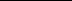 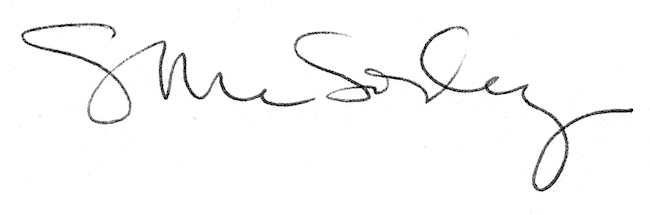 